Activité 1 : la « machine » Soleil.On sait depuis l’Antiquité que le Soleil est à l’origine de la vie sur Terre mais ce n’est que depuis le début du XXème siècle que l’on peut expliquer son fonctionnement.Quel est le mécanisme à l’origine de l’énergie émise par le Soleil ?Document 1 : puissance rayonnée par le Soleil.Le Soleil est un objet incandescent : il émet de la lumière grâce à sa très forte température. Cette lumière émise par le Soleil permet un transfert d’énergie jusqu’à la Terre. À partir de l’énergie reçue sur Terre, il est possible de calculer la puissance du rayonnement solaire : le Soleil rayonne une puissance totale égale à P(Soleil) ​= 3,85×1026 W.Document 2 : réactions nucléaires au sein du Soleil.Dans le Soleil, les conditions de pression et de température permettent aux noyaux d’hydrogène d'effectuer des réactions de fusion nucléaire pour former à terme des noyaux d’hélium : il faut 4 noyaux d’hydrogène 11H pour former 1 noyau  d’He, noté 42He. Ces fusions nucléaires libèrent une très grande quantité d’énergie.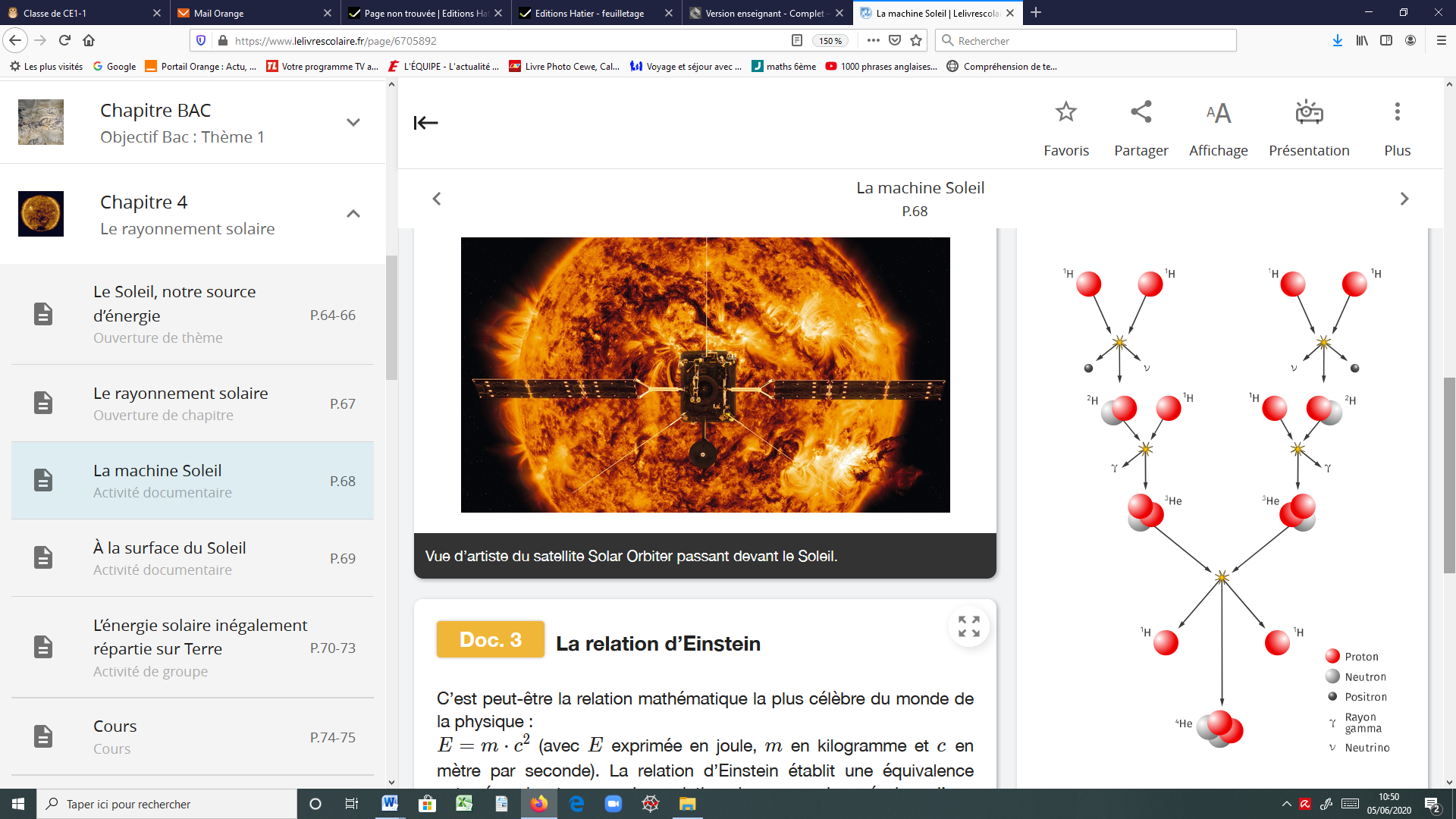 Document 3 : la relation d’Einstein.C’est sûrement la relation mathématique la plus célèbre du monde de la physique : E = mc² !A quoi correspond cette célèbre relation ?La relation d’Einstein établit une équivalence entre l’énergie E (en J) libérée par un corps et la perte de masse m (en kg) que subit ce corps. « c » est la vitesse de la lumière dans le vide (3.108 m.s-1).Dit autrement, l’émission d’énergie par un système peut se traduire comme une diminution de la masse de ce système.Document 4 : production d’énergie dans le Soleil.En 1920, le physicien William Aston découvre qu’un noyau d’hélium (2 protons et 2 neutrons) est plus léger que quatre noyaux d’hydrogène (1 proton et 0 neutron par noyau d’H).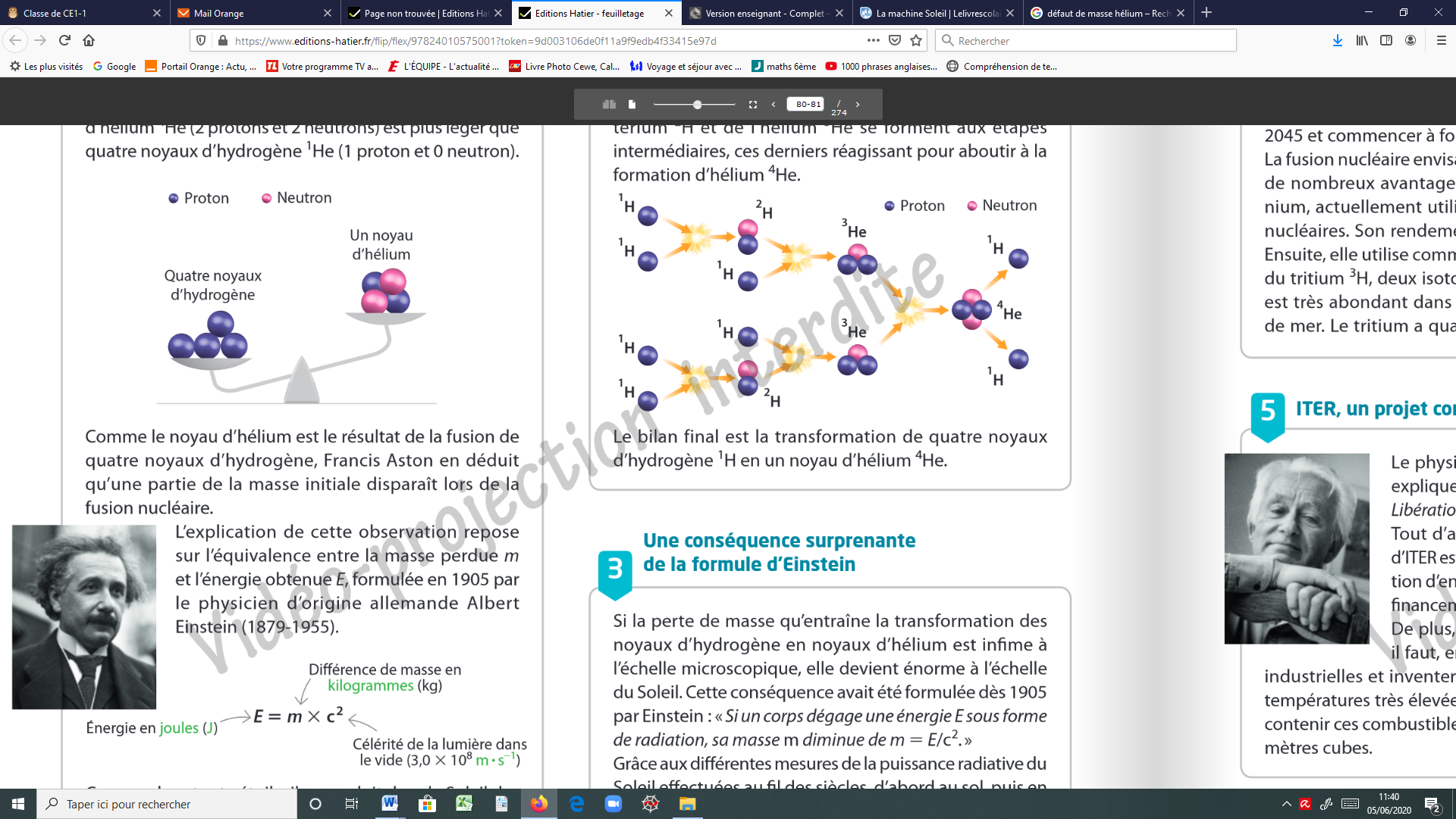 La perte de masse qu’entraîne la transformation des noyaux d’H en noyaux d’Hélium est infime à l’échelle microscopique mais elle devient énorme à l’échelle du Soleil !Le Soleil maigrit ainsi chaque seconde d’environ 4 millions de tonnes !Questions :1/ a) Visionner la première vidéo dont le lien est sur pronote.https://www.cea.fr/multimedia/Pages/videos/culture-scientifique/physique-chimie/fusions-fusion-au-coeur-des-etoiles.aspxb) A partir du document 1, écrire l’équation simplifiée  (on ne fera pas figurer ni les neutrinos, ni les rayons gamma) de la réaction de fusion dans le Soleil ; le positron se note 01e.Vous vérifierez les lois de conservation vues dans le chapitre précédent.2/ a) En quoi le dessin de la balance dans le document 4 est-il surprenant ? b) Quelle conclusion peut-on en tirer ?c) Visionner l’animation dont le lien est ci-dessous : https://www.youtube.com/watch?v=tUTc5gHHlQ83/ a) Pourquoi un noyau d’hydrogène est équivalent à un proton ?    b) A partir de l’équation établie au 1/, calculer la perte de passe lors de cette réaction nucléaire de fusion (la masse d’un positron est négligeable devant celle d’un proton ou d’un neutron).Donnée : la masse d’un noyau d’hélium est égale à m(He) = 6,645.10-27 kg.c) En déduire l’énergie libérée par une réaction de fusion. Commenter votre résultat.4/ a) Justifier le fait que le Soleil rayonne de l’énergie.      b) Sachant que l’énergie rayonnée E (en Joule (J)) pendant la durée t (en seconde (s)) est égale au produit de la puissance rayonnée P (en Watt (W)) par cette durée, démontrer le contenu de la phrase soulignée dans le document 4.